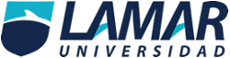 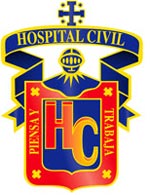 UNIVERSIDAD GUADALAJARA LAMARMEDICINA BASADA EN EVIDENCIAS“ACTIVIDAD integradora"2° PARCIALDaniela Yamilet Camarena GarcíaDr. Jorge SahagúnHCFAAAbril  2016TIPOS DE ESTUDIOSCARACTERÍSTICAS Pruebas Diagnosticas1. DICOTÓMICOS: criterio de validez de prueba diagnóstica. Sensibilidad= a/ a+ c Especificidad= d/ b+ d Exactitud= a + d/a+ b+ c+ d VPP (a/ a + b) y VPN (d/ c + d) se van a cambiar según la prevalencia (a + c/ a + b + c + d). 2. CUANTITATIVOS: razones de verosimilitud. Se unen a través de la probabilidad pre-prueba o pre-test (ppep) Probabilidad post-test % ppop. NIVEL DE EVIDENCIA IA.Estudio de CohorteSelección de un grupo de individuos que tiene una o varias características en común. Factor de riesgo. En este estudio tenemos que asegurarnos que los individuos no tengan la enfermedad a buscar. Prospectivo: se determina la exposición a un factor determinado en sí y se sigue la evolución en el futuro para determinar si se desarrolla la enfermedad en exposición y no exposición. - No sesgos. - No azar. - No factores confusores. En este estudio vamos a calcular: - Riesgo relativo. - Riesgo atribuible (RA). - % riesgo atribuible (% RA). - RR = CIe= incidencia / los expuestos. Clo= no expuestos. - RR = Cle= a/a+b. Clo= c/c+d. - RA = cle – clo. - % RA= RA / Cie x 100. En este estudio también vamos a utilizar la tabla 2 x 2. NIVEL DE EVIDENCIA IIB.Casos y ControlesTodos provienen de una cohorte. Identificación de controles. Obtener exposición y confusores 2 tipos - longitudinales - Observacionales Se utiliza razón de momios - RM= A x D/ B x C. NIVEL DE EVIDENCIA IIIESTUDIO TIPO DE ESTUDIOMEDIDAS DE ASOCIACION FÓRMULASSESGOS NIVEL DE EVIDENCIAMeta análisis Revisión sistemática- Odds-ratio, Riesgo relativo, Diferencia de riesgo. -Medidas de asociación y de efecto. -Diferencias de proporciones y NNT. -Diferencias de medias y medias estandarizadas. -Proporciones y Prevalencias. -Índices de fiabilidad diagnostica. -Influencia del diseño en las medidas de efecto. -Intervalos de confianza y significación estadística.-OR= (A/C)/ (B/D) A×D/B×C. -RR= [A/(A+B)]/ [C/(C+D)]. -Reducción del riesgo relativo = 1 – RR. -Reducción absoluta del riesgo (RAR)= A/(A+B) - C/(C+D) -NNT = 100/ RRA -Reducción absoluta de riesgo= %expuestos - %no expuestos-Publicación. -Selección. -Extracción de datos.IAEnsayo ClínicoEstudio analítico, experimental, longitudinal-Riesgo absoluto. -Riesgo relativo. -Reducción absoluta de riesgo (RRA). -Reducción relativa de riesgo (RRR). -Número necesaria a tratar (NNT).-Riesgo absoluto= A+C/A+B+C+D -RR= [A/(A+B)]/[C/(C+D)] -NNT= 100/RRA -RRA=%expuestos - %no expuestos -RRR=1 – RR- Evaluación. - Uso inadecuado de retiradas y abandonos. - Diseminación de los resultados. - Interpretación de los resultados por el lector.IBIIATamizajeEstudios aleatorizados-Exactitud. -Certeza del diagnóstico según la prueba. -Sensibilidad. -Especificidad. -VPP. -VPN. -Prevalencia.-Exactitud= a+d/a+b+c+d - Certeza del diagnóstico según la prueba= sensibilidad+ especificidad/2 - Sensibilidad= a/a+c - Especificidad= d/d+b - VPP= a/a+b - VPN= d/c+d - Prevalencia= casos nuevos + antiguos / total de habitantes